Krajská veterinární správa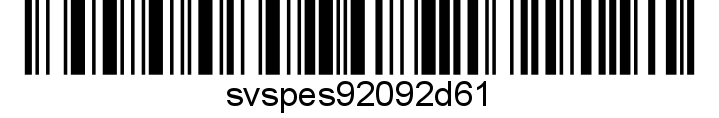 Státní veterinární správypro Středočeský krajČernoleská 1929, 256 38  BenešovČ. j. nařízení státní veterinární správyKrajská veterinární správa Státní veterinární správy pro Středočeský kraj jako správní orgán příslušný podle ustanovení § 47 odst. (4) a odst. (7) a § 49 odst. (1) písm. c) zákona č. 166/1999 Sb., o veterinární péči a o změně některých souvisejících zákonů (veterinární zákon), ve znění pozdějších předpisů (dále jen „veterinární zákon“), v souladu s ustanovením § 15 odst. 1 a § 54 odst. (1) písm. b), d), h), i), l) a odst. (2) písm. a) a odst. (3) veterinárního zákona nařizuje tato mimořádná veterinární opatřeník tlumení a prevenci nebezpečné nákazy tularemie zajícůČl. 1Úvodní ustanovení(1) Mimořádná veterinární opatření se nařizují vzhledem k tomu, že v okrese Mělník, v katastrálním území obce Tuháň (k.ú. 771261) byla zjištěna nebezpečná nákaza tularemie zajíců. Nákaza byla sérologicky potvrzena v laboratořích SVÚ Praha u jednoho uhynulého zajíce (č. lab. protokolu PA 374/24) z 11. 4.2024, doručeného na KVS dne 11.04.2024. (2) Tularémie zajíců je podle § 10 odst. 2) a přílohy č. 2 veterinárního zákona nebezpečná nákaza, jejímž původcem je mikroorganismus kmene Francisella tularensis. Čl. 2Vymezení ohniska a ochranného pásma(1) Ohnisko nákazy zahrnuje katastrální území obce Tuháň (k.ú. 771261), (GPS: 50°17'56.126"N, 14°30'39.615"E), honitba Kly-Tuhaň. (2) Ochranné pásmo tvoří katastrální území obce Kly (k.ú. 666777) a katastrální území obce Tuhaň (k.ú. 771261), zahrnující honitbu Kly-Tuhaň a honitbu Obříství – Kly. Čl. 3Povinnosti uživatelů honiteb(1) Z ohniska je zakázáno uvolňování zajíců do oběhu. (2) Odchyt zajíců v ohnisku a ochranném pásmu se zakazuje. (3) Z ohniska a ochranného pásma je možno povolit uvolnění odlovených zajíců ke spotřebě v domácnosti lovce i bez provedeného sérologického vyšetření za podmínky, že je lovci předáno písemné poučení o bezpečném zacházení se zvěřinou při jejím zpracování a po důkladné tepelné úpravě (70°C po dobu min. 10 minut tak, jak je stanoveno v § 8 písm. a) vyhlášky č. 69/2016 Sb.), zodpovídá uživatel honitby místně příslušný dle výše uvedených katastrálních území.. (4) Uživatelé honiteb místně příslušní dle výše uvedených katastrálních území jsou povinni zajistit odlov všech zajíců nemocných nebo podezřelých z nákazy a majících příznaky změny přirozeného chování. Takto odlovené kusy a dále zajíci nalezení uhynulí musí být uživatelem honitby doručeni na Krajskou veterinární správu Státní veterinární správy pro Středočeský kraj, pracoviště Mělník, pro účely laboratorního vyšetření ve státním veterinárním ústavu. (5) Uživatelé honiteb místně příslušní dle výše uvedených katastrálních území zajistí, aby zajíci rozstřílení a jinak nevhodní k dalšímu zpracování či konzumu, stejně tak rozložené kadávery zajíců nebo jejich zbytky nevhodné k laboratornímu vyšetření, byly neškodně odstraněny prostřednictvím asanačního podniku. (6) Uživatelé honiteb na výše uvedených katastrálních území zajistí řádnou evidenci odlovených zajíců v ochranném pásmu, evidenci výsledků vyšetření na tularemii zajíců a jsou odpovědni za dodržování všech nařízených mimořádných veterinárních opatření. Čl. 4Ostatní ustanovení(1) Při veškeré práci se zvěří a zvěřinou je nutné používat ochranné rukavice, nejíst, nepít, nekouřit a po skončení práce provést dezinfekci rukou 1% roztokem chloraminu. Všechny předměty, pomůcky a zařízení, které přijdou do styku s odlovenými, utracenými nebo uhynulými zajíci a hlodavci se musí dezinfikovat 3% roztokem chloraminu. (2) Uživatelé honiteb místně příslušní dle výše uvedených katastrálních území poučí všechny, kdo budou manipulovat se zajíci nebo hlodavci o možnosti infekce a nutnosti přísného dodržování osobní hygieny a používání ochranných pracovních pomůcek. Čl. 5Zdolávání nákazyKrajská veterinární správa Státní veterinární správy pro Středočeský kraj vyhlašuje ohnisko na dobu tří měsíců. Ohnisko a ochranné pásmo se zruší po uplynutí pozorovací doby, během které se vyšetřují uhynulí zajíci, případně ulovení zajíci na základě podezření z nákazy a pokud v této době nebude potvrzen další výskyt zajíce s pozitivním bakteriologickým vyšetřením. Čl. 6SankceZa nesplnění nebo porušení povinností vyplývajících z těchto mimořádných veterinárních opatření může správní orgán podle ustanovení § 71 a § 72 veterinárního zákona uložit pokutu až do výše: a) 50 000 Kč, jde-li o fyzickou osobu b) 2 000 000 Kč, jde-li o právnickou osobu nebo podnikající fyzickou osobu. Čl. 7Poučení o nákazeTularémie zajíců je nebezpečná nákaza (podle přílohy č. 2 Veterinárního zákona) s přírodní ohniskovostí, vyvolaná bakterii Francisella tularensis, přenosná ze zajíců na lidi a zvířata. Vyskytuje se u zajíců a volně žijících hlodavců, zejména hrabošů, ondater, myší, syslů, křečků a jiných. Latentním zdrojem nákazy mohou být lasice. Přenašečem tularémie je hmyz sající krev a drobní hlodavci. Přenos mezi jednotlivými druhy zprostředkovávají různí členovci, např. ektoparazité, z nichž klíšťata jsou dlouhodobým přírodním rezervoárem. Snadno onemocní také lidé, kteří se nakazí přímým kontaktem při manipulací s nakaženou zvěří nebo nadechnutím infikovaného prachu nebo aerosolu. Osoby manipulující se zvěří musí desinfikovat použité pracovní pomůcky, přepravní prostředky apod. (lze použít 3% chloramin, jodonal apod.). Nákaza probíhá akutně nebo chronicky. Nemoc může probíhat jako celkové onemocnění s vysokými teplotami, angínou, atypickým zápalem plic. Po infekci poraněním nebo přes spojivku vznikají vředovité změny na kůži v místě poranění, vřídky na spojivce a zduření, případně zhnisání příslušných mízních uzlin. Zvířata stižená tularémií ztrácejí plachost, jsou malátná a dají se snadno chytit. Při pitvě se zjišťuje silné zvětšení sleziny, v játrech, na plicích a v ledvinách se objevují drobná nekrotická ložiska. Čl. 8Společná a závěrečná ustanovení	(1) Toto nařízení nabývá podle § 2 odst. 1 a § 4 odst. 1 a 2 zákona č. 35/2021 Sb., o Sbírce právních předpisů územních samosprávných celků a některých správních úřadů z důvodu. Datum a čas vyhlášení nařízení je vyznačen ve Sbírce právních předpisů. (2) Toto nařízení se vyvěšuje na úředních deskách krajského úřadu a všech obecních úřadů, jejichž území se týká, na dobu nejméně 15 dnů a musí být každému přístupné u krajské veterinární správy, krajského úřadu a všech obecních úřadů, jejichž území se týká.  (3) Státní veterinární správa zveřejní oznámení o vyhlášení nařízení ve Sbírce právních předpisů na své úřední desce po dobu alespoň 15 dnů ode dne, kdy byla o vyhlášení vyrozuměna. V Benešově dne MVDr. Otto Vranýředitelpodepsáno elektronickyObdrží do datové schránky:Krajský úřad Středočeského kraje, Zborovská 81, 150 00 Praha 5-Smíchov Krajská hygienická stanice Středočeského kraje se sídlem v Praze, Dittrichova 17,128 01 PRAHA 2Hasičský záchranný sbor Středočeského kraje, Jana Palacha 1970, 272 01 Kladno  Krajské ředitelství policie Středočeského kraje, Na Baních 1535 156 00 Praha 5Obec s rozšířenou působností MělníkMyslivecké sdružení Kly - Tuhaň, z.s., IČ:47011408, DS: xkngwsk, č.p. 280, 277 41 TuhaňLukáš Zelenka, IČ:71122940, DS: ahcee6m, Bezručova 3004, 276 01 Mělník